НАРУЧИЛАЦКЛИНИЧКИ  ЦЕНТАР ВОЈВОДИНЕул. Хајдук Вељкова бр. 1, Нови Сад(www.kcv.rs)ОБАВЕШТЕЊЕ О ЗАКЉУЧЕНОМ УГОВОРУ У ПОСТУПКУ ЈАВНЕ НАБАВКЕ БРОЈ 108-19-OВрста наручиоца: ЗДРАВСТВОВрста предмета: Опис предмета набавке, назив и ознака из општег речника набавке: Набавка кохлеарних импланта за потребе Клиничког центра Војводине.33185200 – остали уградни материјал / кохлеарни имплантиУговорена вредност: без ПДВ-а 17.888.000,00 динара, односно 19.676.800,00 динара са ПДВ-ом.Критеријум за доделу уговора: економски најповољнија понудаБрој примљених понуда: 1Понуђена цена: Највиша: 17.888.000,00 динараНајнижа: 17.888.000,00 динараПонуђена цена код прихваљивих понуда:Највиша: 17.888.000,00 динараНајнижа: 17.888.000,00 динараДатум доношења одлуке о додели уговора: 22.05.2019. годинеДатум закључења уговора: 28.05.2019. годинеОсновни подаци о добављачу:„Audio BM“ д.о.о. ул. Вука Караџића бр. 1, Нови СадПериод важења уговора: до дана у којем добављач у целости испоручи наручиоцу добра, односно најдуже годину дана.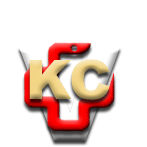 КЛИНИЧКИ ЦЕНТАР ВОЈВОДИНЕАутономна покрајина Војводина, Република СрбијаХајдук Вељкова 1, 21000 Нови Сад,т: +381 21/484 3 484 e-адреса: uprava@kcv.rswww.kcv.rs